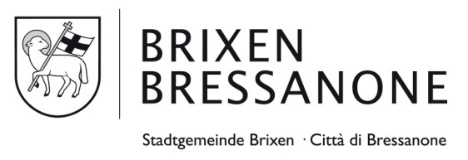 ai sensi del Regolamento per la concessione di contributi approvato con delibera del Consiglio Comunale n. 56 del 27/10/2016 Ci sono quattro possibilità di consegnare la domanda:1. Consegna personale allo sportello del cittadino2. Spedire per posta allo sportello del cittadino (Piazza Maria Hueber 3)3. Fax al seguente numero: 0472 062022 (solo per ONLUS ed organizzazioni esenti da marca da bollo)4. PEC all’indirizzo: brixen.bressanone@legalmail.it (solo per ONLUS ed organizzazioni esenti da marca da bollo)c h i e d eche la stessa sia iscritta all’albo delle associazioni del Comune di Bressanone, ai sensi dell'art. 2 del regolamento per la concessione di contributi, approvato con deliberazione del Consiglio comunale n. 28 del 05/06/2014, ovvero nella/e seguente/i sezione/i (indicare solo un settore):allegati• una copia dell'atto costitutivo contrassegnato su ogni pagina dal/dalla legale rappresentante;• una copia dello statuto contrassegnato su ogni pagina dal/dalla legale rappresentante;• una relazione sull'attività svolta datata e firmata dal/dalla legale rappresentante;• il questionario compilato e firmato;• una copia della carta d’identità valida del/della legale rappresentante. Dichiaro di essere stata/o informata/o, di aver preso visione e di essere d’accordo con l’Informativa sulla privacy ai sensi degli artt. 12, 13 e 14 del Regolamento UE 2016/679. L’informativa predetta è pubblicata sulla homepage del Comune di Bressanone al seguente link: http://www.bressanone.it/it/protezione-dati.html.QUESTIONARIOda compilare per l’iscrizione all’albo delle associazioni del Comune di BressanoneFORMA GIURIDICA dell'organizzazione:SETTORI in cui opera l'organizzazioneLE CARICHE SOCIALI 'ORGANIZZAZIONE (SOLO PER ASSOCIAZIONI)LE CARICHE all'interno dell'organizzazione sono: elettive	SI 	NO  esercitate volontariamente	SI 	NO I MEMBRI del direttivo sono:I MEMBRI ED I COLLABORATORI (SOLO PER LE ASSOCIAZIONI)• I MEMBRI dell'associazione svolgono la loro attività GRATUITAMENTE	SI 	NO • L'organizzazione occupa lavoratori dipendenti?	SI 	NO • L'organizzazione si avvale di prestazioni da parte di lavoratori autonomi?	SI 	NO • L'attività di volontariato prevale al lavoro dipendente e/o autonomo?	SI 	NO ENTRATE 'ORGANIZZAZIONE(anno precedente)QUOTE SOCIALI 	SI 	NO CONTRIBUTI da parte delle pubbliche amministrazioni 	SI 	NO  Data di approvazione dell'ultima rendicontazione annuale da parte dell'assemblea generale:Riferito all'ultima rendicontazione approvata, leDICHIARAZIONI• L’organizzazione non persegue uno scopo di lucro. • L’organizzazione non distribuisce – neanche in modo indiretto – gli utili o avanzi di gestione, nonché fondi, riserve o capitale.Tutte le dichiarazioni sono state fatte ai sensi e per gli effetti dell’articolo 47 del DPR 445/2000, ed essendo consapevole che in caso di dichiarazioni false nell'autocertificazione si applicano le disposizioni degli articoli 75 e 76 del DPR 28.12.2000, n. 445.Dichiaro di essere stata/o informata/o, di aver preso visione e di essere d’accordo con l’Informativa sulla privacy ai sensi degli artt. 12, 13 e 14 del Regolamento UE 2016/679. L’informativa predetta è pubblicata sulla homepage del Comune di Bressanone al seguente link: http://www.bressanone.it/it/protezione-dati.html.Per rendere efficace il presente questionario dev’essere rispettata una delle seguenti formalità (prego barrare la casella corrispondente): La firma viene apposta in presenza del/della dipendente addetto/a. La firma sovrastante è stata apposta in mia presenza.Il/La dipendente addetto/a _________________________________________ oppure Al questionario viene allegata una copia della carta d’identità del legale rappresentante 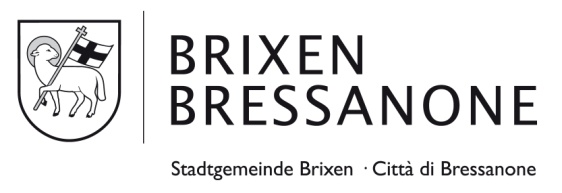 Informazioni per l’iscrizione all’albo delle associazioni del Comune di BressanoneA) Informazioni generaliIl Comune di Bressanone gestisce un albo delle associazioni riconoscendo e favorendo le realtà associative e cittadine. In questo albo, con deliberazione della Giunta Comunale, sono iscritte le associazioni e le istituzioni la cui attività di pubblica utilità è indirizzata, in primo luogo, alla cittadinanza rispettivamente al territorio comunale di Bressanone.B) RequisitiAll’albo del Comune di Bressanone possono essere iscritte le organizzazioni, che:- per statuto o per atto costitutivo risultino operare senza scopo di lucro;- eleggono al loro interno i membri che ricoprono le proprie cariche e che le esercitano a titolo esclusivamente di volontariato - indirizzano, in primo luogo, le attività di pubblica utilità alla cittadinanza rispettivamente al territorio comunale di Bressanone;- hanno la sede o la sede principale a Bressanone.L’iscrizione all’albo delle associazioni è requisito per la concessione di un contributo ordinario.C) IscrizioneDocumenti da presentare1) la domanda di iscrizione all’albo delle associazioni;2) il questionario compilato e firmato;3) una copia dell'atto costitutivo contrassegnato in ogni pagina dal/dalla legale rappresentante;4) una copia dello statuto contrassegnato in ogni pagina dal/dalla legale rappresentante;5) una relazione sull'attività svolta datata e firmata dal/dalla legale rappresentante;6) una copia della carta d’identità valida del/della legale rappresentante.D) SettoriL’albo è diviso nei settori sotto indicati. L’associazione verrà iscritta al settore nel quale prevale l’attività.• cultura e formazione• famiglia• salute e persone diversamente abili• anziani• giovani• integrazione• sport• tempo libero• tutela dell’ambiente e del clima• protezione civile• turismo• altroE) Termine di consegnaLa domanda per l’iscrizione all’albo delle associazioni del Comune di Bressanone può essere presentata durante tutto l’anno ai servizi competenti o allo sportello del cittadino. L’albo verrà aggiornato annualmente a gennaio. Non è necessario rinnovare l’iscrizione.F) ObblighiDopo la prima iscrizione le organizzazioni hanno l’obbligo di comunicare immediatamente eventuali modifiche dello statuto, dell’indirizzo o della composizione degli organi direttivi. G) Spese1 marca da bollo da 16,00 Euro (esclusi i casi di esenzione).Il/La sottoscritto/aIl/La sottoscritto/aIl/La sottoscritto/aIl/La sottoscritto/aIl/La sottoscritto/anato/a ilaacodice fiscaleresidente aresidente aresidente aresidente ain qualità di legale rappresentante dell'organizzazionein qualità di legale rappresentante dell'organizzazionein qualità di legale rappresentante dell'organizzazionein qualità di legale rappresentante dell'organizzazionein qualità di legale rappresentante dell'organizzazionein qualità di legale rappresentante dell'organizzazionein qualità di legale rappresentante dell'organizzazionein qualità di legale rappresentante dell'organizzazionein qualità di legale rappresentante dell'organizzazionein qualità di legale rappresentante dell'organizzazionecon sede acon sede acon sede a cultura e formazione sport sport famiglia tempo libero tempo libero salute e persone diversamente abili tutela dell’ambiente e del clima tutela dell’ambiente e del clima anziani protezione civile protezione civile giovani turismo turismo integrazione altro:data firma (legale rappresentante)DENOMINAZIONE dell'organizzazioneDENOMINAZIONE dell'organizzazioneDENOMINAZIONE dell'organizzazioneDENOMINAZIONE dell'organizzazioneDENOMINAZIONE dell'organizzazioneDENOMINAZIONE dell'organizzazioneDENOMINAZIONE dell'organizzazioneSEDE (indirizzo)SEDE (indirizzo)SEDE (indirizzo)SEDE (indirizzo)n. tel.n. tel.e-maile-mailfaxPECPECNOME del legale rappresentanteNOME del legale rappresentanteNOME del legale rappresentanteNOME del legale rappresentanteNOME del legale rappresentanteNOME del legale rappresentanteindirizzoindirizzoindirizzon. tel.n. tel.e-maile-mail ASSOCIAZIONE NON RICONOSCIUTA ASSOCIAZIONE NON RICONOSCIUTA ASSOCIAZIONE RICONOSCIUTA come persona giuridica ASSOCIAZIONE RICONOSCIUTA come persona giuridica FONDAZIONE FONDAZIONE ALTROCODICE FISCALE dell'organizzazionePARTITA IVA dell’organizzazione FONDAZIONE dell'organizzazione in dataNUMERO degli aderenti all'organizzazione cultura e formazione sport sport famiglia tempo libero tempo libero salute e persone diversamente abili tutela dell’ambiente e del clima tutela dell’ambiente e del clima anziani protezione civile protezione civile giovani turismo turismo integrazione altro:Qualora si opera in più settori indicare quello prioritarioQualora si opera in più settori indicare quello prioritarioNOMEINDIRIZZOINCARICODURATA dell’incaricoNumero dei lavoratori autonomiSe sì, precisare l'ammontare dell'importo versato dal singoloUfficio provincialeUfficio provincialeUfficio provincialeammontareComune diComune diammontareAltriammontareentrate complessive sonouscite complessive sono L’organizzazione è iscritta al registro provinciale  L’organizzazione è iscritta al registro provinciale con decreto del presidente della Giunta Provinciale n.delluogo, datafirma del/della legale rappresentante